 УкраїнаДРОЗДИНСЬКИЙ Навчально-виховний комплекс «загальноосвітній  НАВЧАЛЬНИЙ ЗАКЛАД –дошкільний навчальний заклад»СТАРОСІЛЬСЬКОЇ СІЛЬСЬКОЇ   ради РОКИТНІВСЬКОГО РАЙОНУ РІВНЕНСЬКОЇ  області           Е-mail drozdyn.scool88@gmail.com, код ЄДРПОУ 2531912234211, с.Дроздинь, вул. Шевченка, 100. Тел. 4-54-85===================================================================   НАКАЗ    10 вересня 2019  року                                                                                                  №                                           Про проведення предметних тижнів «Предметний марафон»На виконання плану роботи НВК на 2019/2020 навчальний рік, з метою забезпечення науково-методичного супроводу системи якісної загальної середньої освіти, організації науково-методичної роботи, інноваційного розвитку системи освіти школи, підвищення професійного рівня педагогічних працівників, поглиблення зацікавленості учнів та профорієнтаційної роботиНАКАЗУЮ:Затвердити графік проведення предметних тижнів «Предметний марафон» у Дроздинському НВК:ЗНЗ І-ІІІ ступенів-ДНЗ (додаток 1).04.09.2019 р.Головам методичних об’єднань Огієвич Г.П., Кузьмич Н.І., Кузьмич О.І., Кузьмич В.С.:Розробити та подати на погодження Василевич Т.П. та Огієвич В.П., заступникам директора з навчально-виховної роботи, плани заходів предметних тижнів. Надати в електронному вигляді фотозвіти проведених заходів.У день проведення заходу.Надати Василевич Т.П. ,Огієвич В.П., заступникам директора з навчально-виховної роботи, у друкованому та електронному вигляді звіти про проведення предметних тижнів.                                                                             Упродовж трьох днів з дня проведення тижня.. Обговорити та узагальнити підсумки предметних тижнів під час засідань методичних об’єднань.                                                                                                         Упродовж  навчального року  Оприлюднити матеріали тижнів на сайті НВК.                                                                        Упродовж трьох днів з дня проведення тижня2.6.Оформити матеріали (плани, заходи, підсумки) проведених тижнів.У день надання звітів.Контроль за виконанням цього наказу покласти на заступників директора з навчально-виховної роботи Василевич Т.П. та Огієвич В.П.Директор		             Г.МариничОзнайомлено                                                                                                              Т. Василевич                                                                                                                                     В.Огієвич                                                                                                                                     В. Кузьмич                                                                                                                                     Г. Огієвич                                                                                                                                     Н. Кузьмич                                                                                                                                     О. Кузьмич Додаток 1до наказу від 05.01.2016  № 06Графік проведення предметних тижнів «Предметний марафон - 2016» у Харківській загальноосвітній школі І-ІІІ ступенів № 37 Харківської міської ради Харківської областіСклав: заступник директора з навчально-виховної роботи Уткіна О.І.№ДатапредметТематика18 – 22 січняісторія22.01 - День Соборності України. 29.01 - День пам'ятi Героїв Крут. 01 – 05 лютогоінформатика03.02 – День безпечного Інтернету.08 – 12 лютогоанглійська мова12.02 - 140-років від дня народження Джека Лондона 14.02 - День Святого Валентина.15.02 -  День вшанування учасників бойових дій на території інших держав. 22 – 26 лютогоукраїнська мова, початкові класи21.02  - Міжнародний день рідної мови. 25.02  - 145 років від дня народження Лесі Українки.21 – 25 березняросійська мова, французька  мова21.03 - Всесвiтнiй день поезії. 28 березня –   01 квітняматематикаВітчизняні математики11 – 12 квітня фізика, астрономія11.04 - Міжнародний день визволення в’язнів фашистських концтаборів. 12.04 - Всесвiтнiй день авiацiї i космонавтики.  - 55 років тому (1961) космонавт Юрій Гагарін здійснив перший в історії людства політ навколо Землі на космічному кораблі Восток (108 хв.).22 – 29 квітнягеографія, біологія, хімія,  природознавство22.04 - Всесвiтнiй день Землі. 26.04 - День Чорнобильської трагедії (1986).- 30 років з часу Чорнобильської катастрофи (1986)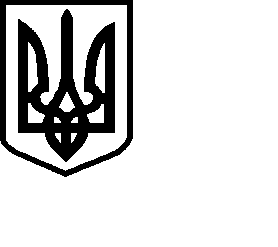 